Lampiran 2LEMBAR KERJA SISWA(LKS)Materi 			: Cahaya dapat menembus benda beningHari/Tanggal 		:Nama Kelompok 	:Nama Anggota 	: 1.   2.   3.   4.   5.Lakukanlah percobaan bersama teman kelompokmu sesuai dengan petunjuk yang ada pada table berikut!NoIndikatorKegiatanKetOrientasiMengetahui tujuan dilakukannya percobaan, yaitu Membuktikan bahwa cahaya dapat menembus benda bening.Sediakan alat dan bahan yang diperlukan,Lampu senter Plastik bening/gelas bening atau batuKarton/tripleks Merumuskan masalahBersama teman kelompokmu, rumuskanlah atau tuliskan masalah yang mungkin akan muncul ketika kalian melakukan percobaan dari pertanyaan berikut:Apakah cahaya terlihat jelas ketika anda melihat cahaya diujung karton A yang sejajar?Coba kalian geser karton B ke kiri! Apa yang terjadi?Geser lilinnya ke kanan. Apa yang terjadi?Sejajarkan kembali ketiga karton tersebut dengan lilin. Apa yang terjadi? Mengapa ?Berikan contoh dikehidupan sehar-hari yang sama seperti percobaan tadi!3.Menetapkan HipotesisBuatlah jawaban sementara dari pertanyaan-pertanyaan yang telah ada bersama teman kelompokmu (jawab sesuai perkiraan yang akan terjadi setelah melakukan percobaan). 4. Mencari informasi, data dan fakta untuk menguji/menjawab Hipotesis.Untuk menjawab pertanyaan yang telah kalian rumuskan tadi, lakukanlah percobaan seperti langkah-langkah sebagai berikut:Sediakan semua alat dan bahan yang diperlukanLakukan percobaan seperti yang telah dijelaskan oleh guruNyalakan lampu senter dan arahkan ke plastic/kaca beningAmati kegiatan tersebut dengan baik (lakukan seperti gambar berikut).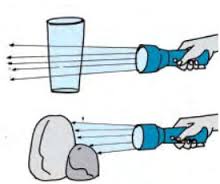 5.Menarik kesimpulanSetelah melakukan percobaan, bersama teman kelompokmu, buatlah kesimpulan dari percobaan tadi!6.Mengaplikasikan kesimpulanSetelah menetapkan kesimpulan, berikan contoh penerapannya dalam kehidupan sehari-hari!